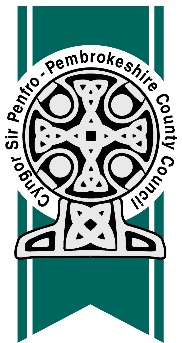 Pembrokeshire County Council Car Park PermitsApplication form for:•	Y Penfro                                                            •	The Puffin•	CoastalFull Name: (Mr/Mrs/Miss/Ms)Address:Postcode:                         Tel: Home                               Mobile:email address:													Conditions for UsePlease note that until you receive your valid permit you must adhere to the conditions in the car park including purchasing a Pay and Display ticket (unless you currently have a valid permit)All users to comply with the Car Parking Order as advertised.The permit will be issued as a generic permit A holder of a permit is not guaranteed a parking place.  The permit must be visibly displayed on the front windscreen while the car is parked in the car park during the charging period.It is the responsibility of the Permit Holder to apply for a replacement permit before the present permit expires.All information that we hold concerning you as an individual will be retained and processed by the parking section strictly in accordance with the provisions of the General Data Protection  Regulation 2016, as set out in our Privacy Notice. Alternatively a paper copy can be provided on request. Please allow 10 - 14 days for permits to be issued.Penalty Charge Notices will be issued for:Failing to display a permitNot parked wholly within bayParked in a bay set aside for specific usersCamping / cooking in vehicleSelling / Advertising goodsEmission of noiseA parking permit which has expired.Certificate (To be completed by all applicants)I certify that I have read, understood and agree to abide by the ‘Conditions of Use’ and enclose with this application form the appropriate fee (cheques should be made payable to Pembrokeshire County Council).Signed:                                               	Date:Please return this form to:Parking ServicesTransportation, Housing & Environment DepartmentPembrokeshire County CouncilCounty HallHaverfordwest  SA61 1TPe-mail:parking@pembrokeshire.gov.ukPermitsDescriptionCostPlease tick the permit you are applying forY PenfroA transferable permit that allows parking across any long stay car park all year, generic permit not vehicle specific. A parking space is not guaranteed. This permit will be sold for minimum period of three months.£240-The Puffin (all year car parks)A permit that allows parking in a specific named car park all year round, generic permit not vehicle specific. A parking space is not guaranteed. This permit will be sold for minimum period of three months.£180Specify car parkCoastalA transferable permit not generic to allow a vehicle to park in specific car parks namely South Beach, Tenby; Dale Sea Front; Newgale Upper and Lower, Quickwell Hill and Merrivale, St Davids; Marine Road, Broadhaven; The Parrog, Goodwick. These are all seasonal car parks. This permit will be sold for minimum period of three months£120-